Początek formularzaDół formularzaAdres strony internetowej, na której zamieszczona będzie specyfikacja istotnych warunków zamówienia (jeżeli dotyczy): http://www.bip.up.warszawa.plOgłoszenie nr 21387 - 2017 z dnia 2017-02-07 r. Warszawa: Usługa doprowadzenia skierowanych przez Urząd Pracy m.st. Warszawy bezrobotnych będących w szczególnej sytuacji na rynku pracy do podjęcia zatrudnienia lub innej pracy zarobkowej na podstawie umów cywilnoprawnych, stanowiących odpowiednią pracę, przez nieprzerwany okres co najmniej 6 miesięcy, zgodnie z art. 61b ustawy z dnia 20 kwietnia 2004 r. o promocji zatrudnienia i instytucjach rynku pracy (Dz. U. 2015 r. poz.149 z późn. zm.), 
OGŁOSZENIE O ZAMÓWIENIU - Usługi Zamieszczanie ogłoszenia: obowiązkowe Ogłoszenie dotyczy:Zamówienie dotyczy projektu lub programu współfinansowanego ze środków Unii Europejskiej nie 
Nazwa projektu lub programuO zamówienie mogą ubiegać się wyłącznie zakłady pracy chronionej oraz wykonawcy, których działalność, lub działalność ich wyodrębnionych organizacyjnie jednostek, które będą realizowały zamówienie, obejmuje społeczną i zawodową integrację osób będących członkami grup społecznie marginalizowanych nie 
Należy podać minimalny procentowy wskaźnik zatrudnienia osób należących do jednej lub więcej kategorii, o których mowa w art. 22 ust. 2 ustawy Pzp, nie mniejszy niż 30%, osób zatrudnionych przez zakłady pracy chronionej lub wykonawców albo ich jednostki (w %) SEKCJA I: ZAMAWIAJĄCYPostępowanie przeprowadza centralny zamawiający nie Postępowanie przeprowadza podmiot, któremu zamawiający powierzył/powierzyli przeprowadzenie postępowania nie Informacje na temat podmiotu któremu zamawiający powierzył/powierzyli prowadzenie postępowania:
Postępowanie jest przeprowadzane wspólnie przez zamawiającychnie 
Jeżeli tak, należy wymienić zamawiających, którzy wspólnie przeprowadzają postępowanie oraz podać adresy ich siedzib, krajowe numery identyfikacyjne oraz osoby do kontaktów wraz z danymi do kontaktów: 

Postępowanie jest przeprowadzane wspólnie z zamawiającymi z innych państw członkowskich Unii Europejskiej nie W przypadku przeprowadzania postępowania wspólnie z zamawiającymi z innych państw członkowskich Unii Europejskiej – mające zastosowanie krajowe prawo zamówień publicznych:
Informacje dodatkowe:I. 1) NAZWA I ADRES: Miasto st. Warszawa - Urząd Pracy m. st. Warszawy, krajowy numer identyfikacyjny 1621047700000, ul. Grochowska  171 B, 04-111   Warszawa, woj. mazowieckie, państwo Polska, tel. 22 877 45 96, e-mail d.klaus@up.warszawa.pl, faks 22 837 33 40. 
Adres strony internetowej (URL): www.bip.up.warszawa.plI. 2) RODZAJ ZAMAWIAJĄCEGO: Jednostki organizacyjne administracji samorządowej I.3) WSPÓLNE UDZIELANIE ZAMÓWIENIA (jeżeli dotyczy): Podział obowiązków między zamawiającymi w przypadku wspólnego przeprowadzania postępowania, w tym w przypadku wspólnego przeprowadzania postępowania z zamawiającymi z innych państw członkowskich Unii Europejskiej (który z zamawiających jest odpowiedzialny za przeprowadzenie postępowania, czy i w jakim zakresie za przeprowadzenie postępowania odpowiadają pozostali zamawiający, czy zamówienie będzie udzielane przez każdego z zamawiających indywidualnie, czy zamówienie zostanie udzielone w imieniu i na rzecz pozostałych zamawiających): I.4) KOMUNIKACJA: 
Nieograniczony, pełny i bezpośredni dostęp do dokumentów z postępowania można uzyskać pod adresem (URL)tak 
www.bip.up.warszawa.pl
Adres strony internetowej, na której zamieszczona będzie specyfikacja istotnych warunków zamówienia tak 
www.bip.up.warszawa.pl
Dostęp do dokumentów z postępowania jest ograniczony - więcej informacji można uzyskać pod adresem nie 
Oferty lub wnioski o dopuszczenie do udziału w postępowaniu należy przesyłać:
Elektronicznienie 
adres Dopuszczone jest przesłanie ofert lub wniosków o dopuszczenie do udziału w postępowaniu w inny sposób:
nie 
Wymagane jest przesłanie ofert lub wniosków o dopuszczenie do udziału w postępowaniu w inny sposób:
tak 
Inny sposób: 
w formie pisemnej
Adres: 
Urząd Pracy m. st. Warszawy 01-402 Warszawa, ul. Ciołka 10a, pok. 120, I piętro, sekretariat
Komunikacja elektroniczna wymaga korzystania z narzędzi i urządzeń lub formatów plików, które nie są ogólnie dostępnenie 
Nieograniczony, pełny, bezpośredni i bezpłatny dostęp do tych narzędzi można uzyskać pod adresem: (URL) SEKCJA II: PRZEDMIOT ZAMÓWIENIA 
II.1) Nazwa nadana zamówieniu przez zamawiającego: Usługa doprowadzenia skierowanych przez Urząd Pracy m.st. Warszawy bezrobotnych będących w szczególnej sytuacji na rynku pracy do podjęcia zatrudnienia lub innej pracy zarobkowej na podstawie umów cywilnoprawnych, stanowiących odpowiednią pracę, przez nieprzerwany okres co najmniej 6 miesięcy, zgodnie z art. 61b ustawy z dnia 20 kwietnia 2004 r. o promocji zatrudnienia i instytucjach rynku pracy (Dz. U. 2015 r. poz.149 z późn. zm.), 
Numer referencyjny: 1/2017
Przed wszczęciem postępowania o udzielenie zamówienia przeprowadzono dialog techniczny nie 
II.2) Rodzaj zamówienia: usługi 
II.3) Informacja o możliwości składania ofert częściowych
Zamówienie podzielone jest na części: Tak 
Oferty lub wnioski o dopuszczenie do udziału w postępowaniu można składać w odniesieniu do:
wszystkich części Maksymalna liczba części zamówienia, na które może zostać udzielone zamówienie jednemu wykonawcy:
5


II.4) Krótki opis przedmiotu zamówienia (wielkość, zakres, rodzaj i ilość dostaw, usług lub robót budowlanych lub określenie zapotrzebowania i wymagań ) a w przypadku partnerstwa innowacyjnego - określenie zapotrzebowania na innowacyjny produkt, usługę lub roboty budowlane: Przedmiot zamówienia został podzielony na V części. Każda część obejmuje te same działania, jakie muszą być podjęte w stosunku do grupy 20 osób bezrobotnych. Szczegóły zawarto w Opisie przedmiotu zamówienia, zwanym OPZ, stanowiącym Załącznik nr 1 do SIWZ dla Części I, II i III oraz Załącznik nr 1a do SWIZ dla Części IV i V. 

II.5) Główny kod CPV: 79611000-0

II.6) Całkowita wartość zamówienia (jeżeli zamawiający podaje informacje o wartości zamówienia): 
Wartość bez VAT: 
Waluta: 
(w przypadku umów ramowych lub dynamicznego systemu zakupów – szacunkowa całkowita maksymalna wartość w całym okresie obowiązywania umowy ramowej lub dynamicznego systemu zakupów)
II.7) Czy przewiduje się udzielenie zamówień, o których mowa w art. 67 ust. 1 pkt 6 i 7 lub w art. 134 ust. 6 pkt 3 ustawy Pzp: nie 
II.8) Okres, w którym realizowane będzie zamówienie lub okres, na który została zawarta umowa ramowa lub okres, na który został ustanowiony dynamiczny system zakupów:data zakończenia: 31/12/2017
II.9) Informacje dodatkowe: SEKCJA III: INFORMACJE O CHARAKTERZE PRAWNYM, EKONOMICZNYM, FINANSOWYM I TECHNICZNYM III.1) WARUNKI UDZIAŁU W POSTĘPOWANIU III.1.1) Kompetencje lub uprawnienia do prowadzenia określonej działalności zawodowej, o ile wynika to z odrębnych przepisów
Określenie warunków: wykonawca musi posiadać uprawnienia do wykonywania określonej działalności lub czynności, jeżeli przepisy prawa nakładają obowiązek ich posiadania Zamawiający uzna warunek za spełniony, jeżeli Wykonawca wykaże, że: - jest wpisany do rejestru podmiotów prowadzących agencje zatrudnienia prowadzonego przez marszałka województwa właściwego dla siedziby Wykonawcy, zgodnie z art. 18 ust. 1 ustawy z dnia 20 kwietnia 2004 r. o promocji zatrudnienia i instytucjach rynku pracy (Dz. U. z 2015 r. poz. 149, z późn. zm.); - złożył zgodnie z art. 19f. ustawy z dnia 20 kwietnia 2004 r. o promocji zatrudnienia i instytucjach rynku pracy (Dz. U. z 2015 r. poz. 149, z późn. zm.) marszałkowi województwa informację o działalności agencji zatrudnienia, że realizował usługę pośrednictwa pracy co najmniej przez poprzedni rok kalendarzowy. W przypadku przedsiębiorców zagranicznych: - posiada uprawnienia i prowadzi zgodnie z prawem działalność w zakresie pośrednictwa pracy, doradztwa personalnego, poradnictwa zawodowego lub pracy tymczasowej na terytorium państw członkowskich Unii Europejskiej, państw Europejskiego Obszaru Gospodarczego należących do Unii Europejskiej oraz państw niebędących stronami umowy o Europejskim Obszarze Gospodarczym, którzy mogą korzystać ze swobody świadczenia usług na podstawie umów zawartych przez te państwa ze Wspólnotą Europejską i jej państwami członkowskimi i zamierzających świadczyć te same usługi na terytorium Rzeczypospolitej Polskiej – korzystających ze swobody świadczenia usług, o której mowa w art. 49 Traktatu ustanawiającego Wspólnotę Europejską; - złożył marszałkowi województwa właściwemu dla miejsca świadczenia usług zawiadomienie, o którym mowa w art. 19i. ustawy z dnia 20 kwietnia 2004 r. o promocji zatrudnienia i instytucjach rynku pracy (Dz. U. z 2015 r. poz. 149, z późn. zm.). Zamawiający dokona oceny spełniania ww. warunku w oparciu o złożone Oświadczenie Wykonawcy o posiadaniu uprawnień do wykonywania określonej działalności lub czynności - Załącznik nr 5 do SIWZ i dokumenty, o których mowa w pkt 10.5 b) – c) SIWZ (jeśli dotyczy). W przypadku złożenia oferty wspólnej, warunek posiadania uprawnień muszą spełniać wszyscy Wykonawcy. 
Informacje dodatkowe 
III.1.2) Sytuacja finansowa lub ekonomiczna 
Określenie warunków: 
Informacje dodatkowe 
III.1.3) Zdolność techniczna lub zawodowa 
Określenie warunków: Zamawiający uzna warunek za spełniony, jeżeli Wykonawca wykaże, że będzie dysponował co najmniej 2 osobami zdolnymi do wykonania zamówienia, które posiadają co najmniej roczne doświadczenie zawodowe w realizacji procesów rekrutacyjnych, licząc do dnia złożenia oferty. Zamawiający dokona oceny spełniania ww. warunku w oparciu o złożone Oświadczenie Wykonawcy o spełnieniu warunków udziału w postępowaniu - Załącznik nr 3 do SIWZ oraz Wykaz osób zdolnych do wykonania zamówienia dla części …….- Załącznik nr 6 do SIWZ oraz Wykaz doświadczenia osób przewidzianych do realizacji zamówienia dla części……– Załącznik nr 7 do SIWZ. Wykaz doświadczenia osób przewidzianych do realizacji zamówienia dla części……. Uwaga! W przypadku składania oferty na kilka części, Wykaz osób zdolnych do wykonania zamówienia musi być wykazany w oddzielnych Załącznikach nr 6 do SIWZ oraz osoby te nie mogą się powtarzać. W przypadku, gdy Wykonawca nie dysponuje osobami zdolnymi do wykonania zamówienia, może on polegać na zasobach (osobach) innych podmiotów na zasadach określonych w art. 22a ust.2 ustawy. Pkt. 10.5.e) SIWZ stosuje się. Wykonawca na etapie realizacji umowy musi dysponować taką liczbą osób, aby zapewnić prawidłową oraz terminową realizację usługi i zagwarantować jej wysoką jakość. 
Zamawiający wymaga od wykonawców wskazania w ofercie lub we wniosku o dopuszczenie do udziału w postępowaniu imion i nazwisk osób wykonujących czynności przy realizacji zamówienia wraz z informacją o kwalifikacjach zawodowych lub doświadczeniu tych osób: tak 
Informacje dodatkowe: III.2) PODSTAWY WYKLUCZENIA III.2.1) Podstawy wykluczenia określone w art. 24 ust. 1 ustawy Pzp
III.2.2) Zamawiający przewiduje wykluczenie wykonawcy na podstawie art. 24 ust. 5 ustawy Pzp tak 
Zamawiający przewiduje następujące fakultatywne podstawy wykluczenia: 
(podstawa wykluczenia określona w art. 24 ust. 5 pkt 1 ustawy Pzp) III.3) WYKAZ OŚWIADCZEŃ SKŁADANYCH PRZEZ WYKONAWCĘ W CELU WSTĘPNEGO POTWIERDZENIA, ŻE NIE PODLEGA ON WYKLUCZENIU ORAZ SPEŁNIA WARUNKI UDZIAŁU W POSTĘPOWANIU ORAZ SPEŁNIA KRYTERIA SELEKCJI Oświadczenie o niepodleganiu wykluczeniu oraz spełnianiu warunków udziału w postępowaniu 
tak 
Oświadczenie o spełnianiu kryteriów selekcji 
tak III.4) WYKAZ OŚWIADCZEŃ LUB DOKUMENTÓW , SKŁADANYCH PRZEZ WYKONAWCĘ W POSTĘPOWANIU NA WEZWANIE ZAMAWIAJACEGO W CELU POTWIERDZENIA OKOLICZNOŚCI, O KTÓRYCH MOWA W ART. 25 UST. 1 PKT 3 USTAWY PZP: a) odpis z właściwego rejestru lub z centralnej ewidencji i informacji o działalności gospodarczej, jeżeli odrębne przepisy wymagają wpisu do rejestru lub ewidencji, w celu potwierdzenia braku podstaw do wykluczenia na podstawie art. 24 ust. 5 pkt 1 ustawy. W przypadku składania oferty przez Wykonawców wspólnie ubiegających się o udzielenie zamówienia publicznego, powyższy dokument składa każdy z Wykonawców oddzielnie, g) Zaświadczenia właściwego naczelnika urzędu skarbowego potwierdzającego, że Wykonawca nie zalega z opłaceniem podatków, wystawionego nie wcześniej niż 3 miesiące przed upływem terminu składania ofert, lub innego dokumentu potwierdzającego, że Wykonawca zawarł porozumienie z właściwym organem podatkowym w sprawie spłat tych należności wraz z ewentualnymi odsetkami lub grzywnami, w szczególności uzyskał przewidziane prawem zwolnienie, odroczenie lub rozłożenie na raty zaległych płatności lub wstrzymanie w całości wykonania decyzji właściwego organu. W przypadku składania oferty przez Wykonawców wspólnie ubiegających się o udzielenie zamówienia publicznego, powyższy dokument składa każdy z Wykonawców oddzielnie, h) Zaświadczenia właściwej terenowej jednostki organizacyjnej Zakładu Ubezpieczeń Społecznych lub Kasy Rolniczego Ubezpieczenia Społecznego albo innego dokumentu potwierdzającego, że Wykonawca nie zalega z opłaceniem składek na ubezpieczenia społeczne lub zdrowotne, wystawionego nie wcześniej niż 3 miesiące przed upływem terminu składania ofert, lub innego dokumentu potwierdzającego, że Wykonawca zawarł porozumienie z właściwym organem w sprawie spłat tych należności wraz z ewentualnymi odsetkami lub grzywnami, w szczególności uzyskał przewidziane prawem zwolnienie, odroczenie lub rozłożenie na raty zaległych płatności lub wstrzymanie w całości wykonania decyzji właściwego organu. W przypadku składania oferty przez Wykonawców wspólnie ubiegających się o udzielenie zamówienia publicznego, powyższy dokument składa każdy z Wykonawców oddzielnie. III.5) WYKAZ OŚWIADCZEŃ LUB DOKUMENTÓW SKŁADANYCH PRZEZ WYKONAWCĘ W POSTĘPOWANIU NA WEZWANIE ZAMAWIAJACEGO W CELU POTWIERDZENIA OKOLICZNOŚCI, O KTÓRYCH MOWA W ART. 25 UST. 1 PKT 1 USTAWY PZP III.5.1) W ZAKRESIE SPEŁNIANIA WARUNKÓW UDZIAŁU W POSTĘPOWANIU:
b) kopię informacji, o której mowa w art. 19f. ustawy z dnia 20 kwietnia 2004 r. o promocji zatrudnienia i instytucjach rynku pracy (Dz. U. z 2015 r. poz. 149, z późn. zm.) o realizacji usługi pośrednictwa pracy co najmniej przez poprzedni rok kalendarzowy; c) kopię zawiadomienia, o którym mowa w art. 19i. ustawy z dnia 20 kwietnia 2004 r. o promocji zatrudnienia i instytucjach rynku pracy (Dz. U. z 2015 r. poz. 149, z późn. zm.) złożonego marszałkowi województwa właściwemu dla miejsca świadczenia usług - w przypadku przedsiębiorców zagranicznych posiadających uprawnienia i prowadzących zgodnie z prawem działalność w zakresie pośrednictwa pracy, doradztwa personalnego, poradnictwa zawodowego lub pracy tymczasowej na terytorium państw członkowskich Unii Europejskiej, państw Europejskiego Obszaru Gospodarczego należących do Unii Europejskiej oraz państw niebędących stronami umowy o Europejskim Obszarze Gospodarczym, którzy mogą korzystać ze swobody świadczenia usług na podstawie umów zawartych przez te państwa ze Wspólnotą Europejską i jej państwami członkowskimi i zamierzających świadczyć te same usługi na terytorium Rzeczypospolitej Polskiej – korzystających ze swobody świadczenia usług, o której mowa w art. 49 Traktatu ustanawiającego Wspólnotę Europejską; d) Wykaz osób zdolnych do wykonania zamówienia dla części …….., zgodnie z Załącznikiem nr 6 do SIWZ; e) Wykaz doświadczenia osób przewidzianych do realizacji zamówienia dla części……. – zgodnie z Załącznikiem nr 7 do SIWZ. f) zobowiązanie - dowód dysponowania zasobami niezbędnymi do realizacji zamówienia (jeśli dotyczy). Wykonawca, który będzie polegał na osobach zdolnych do wykonania zamówienia innych podmiotów niezależnie od charakteru prawnego łączących go z nimi stosunków, zobowiązany jest udowodnić Zamawiającemu, iż będzie dysponował tymi zasobami w trakcie realizacji zamówienia, w szczególności przedstawiając w tym celu pisemne zobowiązanie tych podmiotów do oddania mu do dyspozycji niezbędnych zasobów na potrzeby wykonania zamówienia, w oryginale lub kopii potwierdzonej za zgodność z oryginałem przez podmiot udzielający zasobu. Zobowiązanie lub inne dokumenty, na podstawie których Wykonawca udowadnia, że będzie dysponował zasobami niezbędnymi do realizacji zamówienia, powinno zawierać: 1) zakres (opis) dostępnych Wykonawcy zasobów innego podmiotu; 2) sposób wykorzystania zasobów przy wykonywaniu zamówienia; 3) określenie charakteru stosunku, jaki będzie łączył Wykonawcę z innym podmiotem; 4) określenie zakresu i okresu udziału innego podmiotu przy wykonywaniu zamówienia; 5) oświadczenie o solidarnej odpowiedzialności z Wykonawcą za szkodę Zamawiającego powstałą wskutek nieudostępnienia przedmiotowych zasobów. Podmiot, który zobowiązał się do udostępnienia zasobów zgodnie z art. 26 ust. 2b ustawy, odpowiada solidarnie z Wykonawcą za szkodę Zamawiającego powstałą wskutek nieudostępnienia tych zasobów, chyba że za nieudostępnienie zasobów nie ponosi winy. 
III.5.2) W ZAKRESIE KRYTERIÓW SELEKCJI:III.6) WYKAZ OŚWIADCZEŃ LUB DOKUMENTÓW SKŁADANYCH PRZEZ WYKONAWCĘ W POSTĘPOWANIU NA WEZWANIE ZAMAWIAJACEGO W CELU POTWIERDZENIA OKOLICZNOŚCI, O KTÓRYCH MOWA W ART. 25 UST. 1 PKT 2 USTAWY PZP III.7) INNE DOKUMENTY NIE WYMIENIONE W pkt III.3) - III.6) Dokument potwierdzający, iż oferta została podpisana przez osobę/y uprawnioną/e do reprezentowania Wykonawcy, jeżeli nie wynika to z innych dokumentów załączonych do oferty. Pełnomocnictwo. W przypadku podpisywania oferty, poświadczania za zgodność z oryginałem kopii dokumentów, składania wyjaśnień, uzupełniania ofert i dokonywania innych czynności wynikających z prowadzonego postępowania przez osoby niewymienione w dokumencie rejestrowym lub w ewidencji lub w innym dokumencie właściwym dla formy organizacyjnej Wykonawcy, należy dołączyć stosowne pełnomocnictwo. Pełnomocnictwo powinno określać czynności, do wykonywania których pełnomocnik jest upoważniony i zostać podpisane przez osoby uprawnione do reprezentacji Wykonawcy, zgodnie z formą reprezentacji Wykonawcy określoną w dokumencie rejestrowym lub w ewidencji lub w innym dokumencie, właściwym dla formy organizacyjnej. Pełnomocnictwo należy załączyć w formie oryginału lub kopii potwierdzonej notarialnie. Dokumenty i oświadczenia wymagane w postępowaniu od podmiotów zagranicznych: 1) Jeżeli Wykonawca ma siedzibę lub miejsce zamieszkania poza terytorium Rzeczypospolitej Polskiej zamiast dokumentów, o których mowa w pkt 10.5.a SIWZ składa dokument lub dokumenty wystawione w kraju, w którym Wykonawca ma siedzibę lub miejsce zamieszkania, potwierdzające odpowiednio, że nie otwarto jego likwidacji ani nie ogłoszono upadłości, wystawione nie wcześniej niż 6 miesięcy przed upływem terminu składania ofert. UWAGA! W przypadku oferty składanej przez Wykonawców wspólnie ubiegających się o udzielenie zamówienia publicznego dokument, o których mowa w pkt 12.1. SIWZ, składa każdy z Wykonawców oddzielnie. 2)Jeżeli w kraju, w którym Wykonawca ma siedzibę lub miejsce zamieszkania nie wydaje się dokumentów, o których mowa w pkt 12.1. SIWZ, zastępuje się je dokumentem zawierającym oświadczenie Wykonawcy, ze wskazaniem osoby albo osób uprawnionych do jego reprezentacji złożone przed notariuszem lub przed organem sądowym, administracyjnym albo organem samorządu zawodowego lub gospodarczego właściwym ze względu na siedzibę lub miejsce zamieszkania wykonawcy. Dokument musi być wystawiony nie wcześniej niż 6 miesięcy przed upływem terminu składania ofert. 3)W przypadku wątpliwości co do treści dokumentu złożonego przez Wykonawcę, Zamawiający może zwrócić się do właściwych organów odpowiednio kraju, w którym Wykonawca ma siedzibę lub miejsce zamieszkania, o udzielenie niezbędnych informacji dotyczących tego dokumentu. SEKCJA IV: PROCEDURA IV.1) OPIS 
IV.1.1) Tryb udzielenia zamówienia: przetarg nieograniczony 
IV.1.2) Zamawiający żąda wniesienia wadium:nie 
IV.1.3) Przewiduje się udzielenie zaliczek na poczet wykonania zamówienia:nie 
IV.1.4) Wymaga się złożenia ofert w postaci katalogów elektronicznych lub dołączenia do ofert katalogów elektronicznych: nie 
Dopuszcza się złożenie ofert w postaci katalogów elektronicznych lub dołączenia do ofert katalogów elektronicznych: 
nie 
Informacje dodatkowe: 
IV.1.5.) Wymaga się złożenia oferty wariantowej: nie 
Dopuszcza się złożenie oferty wariantowej 
nie 
Złożenie oferty wariantowej dopuszcza się tylko z jednoczesnym złożeniem oferty zasadniczej: 
nie 
IV.1.6) Przewidywana liczba wykonawców, którzy zostaną zaproszeni do udziału w postępowaniu 
(przetarg ograniczony, negocjacje z ogłoszeniem, dialog konkurencyjny, partnerstwo innowacyjne) Liczba wykonawców  
Przewidywana minimalna liczba wykonawców 
Maksymalna liczba wykonawców  
Kryteria selekcji wykonawców: 
IV.1.7) Informacje na temat umowy ramowej lub dynamicznego systemu zakupów: Umowa ramowa będzie zawarta: 

Czy przewiduje się ograniczenie liczby uczestników umowy ramowej: 
nie 
Informacje dodatkowe: 

Zamówienie obejmuje ustanowienie dynamicznego systemu zakupów: 
nie 
Informacje dodatkowe: 

W ramach umowy ramowej/dynamicznego systemu zakupów dopuszcza się złożenie ofert w formie katalogów elektronicznych: 
nie 
Przewiduje się pobranie ze złożonych katalogów elektronicznych informacji potrzebnych do sporządzenia ofert w ramach umowy ramowej/dynamicznego systemu zakupów: 
nie 
IV.1.8) Aukcja elektroniczna 
Przewidziane jest przeprowadzenie aukcji elektronicznej (przetarg nieograniczony, przetarg ograniczony, negocjacje z ogłoszeniem) nie 
Należy wskazać elementy, których wartości będą przedmiotem aukcji elektronicznej: 
Przewiduje się ograniczenia co do przedstawionych wartości, wynikające z opisu przedmiotu zamówienia:
nie 
Należy podać, które informacje zostaną udostępnione wykonawcom w trakcie aukcji elektronicznej oraz jaki będzie termin ich udostępnienia: 
Informacje dotyczące przebiegu aukcji elektronicznej: 
Jaki jest przewidziany sposób postępowania w toku aukcji elektronicznej i jakie będą warunki, na jakich wykonawcy będą mogli licytować (minimalne wysokości postąpień): 
Informacje dotyczące wykorzystywanego sprzętu elektronicznego, rozwiązań i specyfikacji technicznych w zakresie połączeń: 
Wymagania dotyczące rejestracji i identyfikacji wykonawców w aukcji elektronicznej: 
Informacje o liczbie etapów aukcji elektronicznej i czasie ich trwania: Aukcja wieloetapowa 
Czy wykonawcy, którzy nie złożyli nowych postąpień, zostaną zakwalifikowani do następnego etapu: nie 
Warunki zamknięcia aukcji elektronicznej: 
IV.2) KRYTERIA OCENY OFERT 
IV.2.1) Kryteria oceny ofert: 
IV.2.2) Kryteria
IV.2.3) Zastosowanie procedury, o której mowa w art. 24aa ust. 1 ustawy Pzp (przetarg nieograniczony) 
tak 
IV.3) Negocjacje z ogłoszeniem, dialog konkurencyjny, partnerstwo innowacyjne 
IV.3.1) Informacje na temat negocjacji z ogłoszeniem
Minimalne wymagania, które muszą spełniać wszystkie oferty: 

Przewidziane jest zastrzeżenie prawa do udzielenia zamówienia na podstawie ofert wstępnych bez przeprowadzenia negocjacji nie 
Przewidziany jest podział negocjacji na etapy w celu ograniczenia liczby ofert: nie 
Należy podać informacje na temat etapów negocjacji (w tym liczbę etapów): 

Informacje dodatkowe 


IV.3.2) Informacje na temat dialogu konkurencyjnego
Opis potrzeb i wymagań zamawiającego lub informacja o sposobie uzyskania tego opisu: 

Informacja o wysokości nagród dla wykonawców, którzy podczas dialogu konkurencyjnego przedstawili rozwiązania stanowiące podstawę do składania ofert, jeżeli zamawiający przewiduje nagrody: 

Wstępny harmonogram postępowania: 

Podział dialogu na etapy w celu ograniczenia liczby rozwiązań: nie 
Należy podać informacje na temat etapów dialogu: 


Informacje dodatkowe: 

IV.3.3) Informacje na temat partnerstwa innowacyjnego
Elementy opisu przedmiotu zamówienia definiujące minimalne wymagania, którym muszą odpowiadać wszystkie oferty: 

Podział negocjacji na etapy w celu ograniczeniu liczby ofert podlegających negocjacjom poprzez zastosowanie kryteriów oceny ofert wskazanych w specyfikacji istotnych warunków zamówienia: 
nie 
Informacje dodatkowe: 

IV.4) Licytacja elektroniczna 
Adres strony internetowej, na której będzie prowadzona licytacja elektroniczna: Adres strony internetowej, na której jest dostępny opis przedmiotu zamówienia w licytacji elektronicznej: Wymagania dotyczące rejestracji i identyfikacji wykonawców w licytacji elektronicznej, w tym wymagania techniczne urządzeń informatycznych: Sposób postępowania w toku licytacji elektronicznej, w tym określenie minimalnych wysokości postąpień: Informacje o liczbie etapów licytacji elektronicznej i czasie ich trwania: Licytacja wieloetapowa 
Wykonawcy, którzy nie złożyli nowych postąpień, zostaną zakwalifikowani do następnego etapu: nie Termin otwarcia licytacji elektronicznej: Termin i warunki zamknięcia licytacji elektronicznej: 
Istotne dla stron postanowienia, które zostaną wprowadzone do treści zawieranej umowy w sprawie zamówienia publicznego, albo ogólne warunki umowy, albo wzór umowy: 
Wymagania dotyczące zabezpieczenia należytego wykonania umowy: 
Informacje dodatkowe: IV.5) ZMIANA UMOWY
Przewiduje się istotne zmiany postanowień zawartej umowy w stosunku do treści oferty, na podstawie której dokonano wyboru wykonawcy: tak 
Należy wskazać zakres, charakter zmian oraz warunki wprowadzenia zmian: 
Zmiana treści Umowy 1. Zmiana postanowień Umowy może nastąpić w szczególności w przypadku, gdy: 1) dotrzymanie przez Wykonawcę istotnych postanowień Umowy nie jest możliwe ze względu na działanie siły wyższej. Siła wyższa to zdarzenie zewnętrzne, którego Strony nie mogły przewidzieć i któremu nie mogły zapobiec, uniemożliwiające wykonanie umowy w całości lub części, na stałe lub na pewien czas, któremu Strona nie mogła przeciwdziałać przy zachowaniu należytej staranności i które nie wynikało wskutek błędów lub zaniedbań strony dotkniętej działaniem; 2) nastąpi zmiana powszechnie obowiązujących przepisów prawa w zakresie mającym wpływ na realizację przedmiotu zamówienia; 3) zaistnieją okoliczności niezależne od Zamawiającego, uniemożliwiające zrekrutowanie wymaganej liczby i wymaganej grupy bezrobotnych; 4) niezbędna jest zmiana terminu realizacji Umowy, w przypadku zaistnienia okoliczności lub zdarzeń uniemożliwiających realizację Umowy w wyznaczonym terminie, na które Strony nie miały wpływu; 5) nastąpi zmiana lub rezygnacja z podwykonawcy, a Wykonawca powoływał się na zasadach określonych w art. 26 ust. 2b ustawy na jego zasoby, art. 36b ust. 2 ustawy stosuje się odpowiednio oraz wymaga zgody Zamawiającego. Zmiana lub rezygnacja z podwykonawcy nie może mieć wpływu na prawidłowy przebieg usługi, ani powodować podwyższenia wynagrodzenia, o którym mowa w § 4 ust. 2 Umowy. Postanowienia dotyczą Wykonawcy, który będzie realizował zamówienie przy udziale podwykonawcy; 2. Żadna zmiana Umowy nie może doprowadzić do zwiększenia wynagrodzenia Wykonawcy określonego w Umowie, ani zmiany wynagrodzenia za jednego bezrobotnego, o którym mowa w § 4 ust. 1 Umowy. 3. O zaistnieniu zdarzeń, o których mowa w ust. 1 pkt 1 niniejszego paragrafu, Wykonawca zawiadomi Zamawiającego w najszybszym możliwym terminie. 4. O zaistnieniu zdarzeń, o których mowa w ust. 1 pkt 2-5 niniejszego paragrafu, Wykonawca poinformuje Zamawiającego z odpowiednim wyprzedzeniem. 
IV.6) INFORMACJE ADMINISTRACYJNE 

IV.6.1) Sposób udostępniania informacji o charakterze poufnym (jeżeli dotyczy): 

Środki służące ochronie informacji o charakterze poufnym

IV.6.2) Termin składania ofert lub wniosków o dopuszczenie do udziału w postępowaniu: 
Data: 15/02/2017, godzina: 12:00, 
Skrócenie terminu składania wniosków, ze względu na pilną potrzebę udzielenia zamówienia (przetarg nieograniczony, przetarg ograniczony, negocjacje z ogłoszeniem): 
nie 
Wskazać powody: 

Język lub języki, w jakich mogą być sporządzane oferty lub wnioski o dopuszczenie do udziału w postępowaniu 
> język polski
IV.6.3) Termin związania ofertą: okres w dniach: 30 (od ostatecznego terminu składania ofert) 
IV.6.4) Przewiduje się unieważnienie postępowania o udzielenie zamówienia, w przypadku nieprzyznania środków pochodzących z budżetu Unii Europejskiej oraz niepodlegających zwrotowi środków z pomocy udzielonej przez państwa członkowskie Europejskiego Porozumienia o Wolnym Handlu (EFTA), które miały być przeznaczone na sfinansowanie całości lub części zamówienia: nie 
IV.6.5) Przewiduje się unieważnienie postępowania o udzielenie zamówienia, jeżeli środki służące sfinansowaniu zamówień na badania naukowe lub prace rozwojowe, które zamawiający zamierzał przeznaczyć na sfinansowanie całości lub części zamówienia, nie zostały mu przyznane nie 
IV.6.6) Informacje dodatkowe:ZAŁĄCZNIK I - INFORMACJE DOTYCZĄCE OFERT CZĘŚCIOWYCH Część nr: I, II, III    Nazwa: 1) Krótki opis przedmiotu zamówienia (wielkość, zakres, rodzaj i ilość dostaw, usług lub robót budowlanych lub określenie zapotrzebowania i wymagań) a w przypadku partnerstwa innowacyjnego - określenie zapotrzebowania na innowacyjny produkt, usługę lub roboty budowlane:usługa doprowadzenia skierowanych przez Urząd Pracy m.st. Warszawy bezrobotnych będących w szczególnej sytuacji na rynku pracy do podjęcia zatrudnienia lub innej pracy zarobkowej na podstawie umów cywilnoprawnych, stanowiących odpowiednią pracę, przez nieprzerwany okres co najmniej 6 miesięcy, zgodnie z art. 61b ustawy z dnia 20 kwietnia 2004 r. o promocji zatrudnienia i instytucjach rynku pracy (Dz. U. 2015 r. poz.149 z późn. zm.),Szczegóły zawarto w Opisie przedmiotu zamówienia, zwanym OPZ, stanowiącym Załącznik nr 1 do SIWZ dla Części I, II i III 
2) Wspólny Słownik Zamówień (CPV): 79611000-0
3) Wartość części zamówienia (jeżeli zamawiający podaje informacje o wartości zamówienia):
Wartość bez VAT: 
Waluta: 
4) Czas trwania lub termin wykonania: data zakończenia: 31/12/2017
5) Kryteria oceny ofert: 6) INFORMACJE DODATKOWE: Część nr: IV, V    Nazwa: 1) Krótki opis przedmiotu zamówienia (wielkość, zakres, rodzaj i ilość dostaw, usług lub robót budowlanych lub określenie zapotrzebowania i wymagań) a w przypadku partnerstwa innowacyjnego - określenie zapotrzebowania na innowacyjny produkt, usługę lub roboty budowlane:usługa doprowadzenia skierowanych przez Urząd Pracy m.st. Warszawy bezrobotnych będących w szczególnej sytuacji na rynku pracy do podjęcia zatrudnienia lub innej pracy zarobkowej na podstawie umów cywilnoprawnych, stanowiących odpowiednią pracę, przez nieprzerwany okres co najmniej 6 miesięcy, zgodnie z art. 61b ustawy z dnia 20 kwietnia 2004 r. o promocji zatrudnienia i instytucjach rynku pracy (Dz. U. 2015 r. poz.149 z późn. zm.),Szczegóły zawarto w Opisie przedmiotu zamówienia, zwanym OPZ, stanowiącym Załącznik nr 1 do SIWZ dla Części IV, V
2) Wspólny Słownik Zamówień (CPV): 79611000-0
3) Wartość części zamówienia (jeżeli zamawiający podaje informacje o wartości zamówienia):
Wartość bez VAT: 
Waluta: 
4) Czas trwania lub termin wykonania: data zakończenia: 31/12/2017
5) Kryteria oceny ofert: 6) INFORMACJE DODATKOWE: 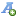 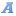 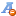 